ТЕРРИТОРИАЛЬНАЯ ИЗБИРАТЕЛЬНАЯ КОМИССИЯ 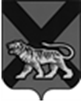 ГОРОДА БОЛЬШОЙ КАМЕНЬРЕШЕНИЕ24.11.2023                       							№ 116/610г. Большой Камень В соответствии со статьей 17 Федерального закона от 27 июля 2004 г. № 79-ФЗ "О государственной гражданской службе Российской Федерации" территориальная избирательная комиссия города Большой Камень РЕШИЛА:Утвердить Порядок получения государственным гражданским служащим территориальной избирательной комиссии города Большой Камень разрешения представителя нанимателя на участие на безвозмездной основе в управлении некоммерческой организации (прилагается).Председатель комиссии 						         Г.В. БантееваСекретарь комиссии							     С.М. КононенкоПорядокполучения государственным гражданским служащим территориальной избирательной комиссии города Большой Камень разрешения представителя нанимателя на участие на безвозмездной основе в управлении некоммерческой организации1. Настоящий Порядок определяет процедуру получения государственным гражданским служащим аппарата территориальной избирательной комиссии города Большой Камень (далее соответственно - гражданский служащий, Комиссия), разрешения представителя нанимателя (председателя Комиссии либо лица, временно исполняющего обязанности председателя Комиссии) на участие на безвозмездной основе в управлении некоммерческой организацией (кроме участия в управлении политической партией, органом профессионального союза, в том числе выборным органом первичной профсоюзной организации, созданной в Комиссии, участия в съезде (конференции) или общем собрании иной общественной организации, жилищного, жилищно-строительного, гаражного кооперативов, товарищества собственников недвижимости) (далее - некоммерческая организация).2. Участие гражданского служащего на безвозмездной основе в управлении некоммерческой организацией в качестве единоличного исполнительного органа или вхождение в состав ее коллегиального органа управления не должны приводить к конфликту интересов или возможности возникновения конфликта интересов при исполнении должностных обязанностей.3. Заявление о разрешении на участие на безвозмездной основе в управлении некоммерческой организацией в качестве единоличного исполнительного органа или вхождение в состав ее коллегиального органа управления (далее - заявление) составляется гражданским служащим в письменном виде (приложение № 1 к Порядку).К заявлению прилагается копия учредительного документа некоммерческой организации, в управлении которой гражданский служащий предполагает участвовать.4. Заявление представляется гражданским служащим должностному лицу, ответственному за работу по профилактике коррупционных и иных правонарушений в Комиссии (далее – должностное лицо Комиссии) до начала запланированного участия на безвозмездной основе в управлении некоммерческой организацией в качестве единоличного исполнительного органа или вхождения в состав ее коллегиального органа управления.5. До представления заявления должностному лицу Комиссии гражданский служащий лично направляет заявление представителю нанимателя для ознакомления и получения его мнения путем заполнения соответствующей графы заявления о наличии возможности возникновения конфликта интересов при исполнении должностных обязанностей в случае участия гражданского служащего в управлении некоммерческой организацией в качестве единоличного исполнительного органа или вхождения в состав ее коллегиального органа управления.6. Заявление регистрируется в день его поступления должностным лицом Комиссии в журнале регистрации заявлений (далее - Журнал регистрации заявлений) (приложение № 2 к Порядку). Копия заявления с отметкой о регистрации выдается гражданскому служащему с проставлением его подписи в Журнале регистрации заявлений либо направляется посредством почтового отправления с уведомлением о вручении.7. Должностное лицо Комиссии в течение семи рабочих дней с даты регистрации заявления осуществляет его предварительное рассмотрение и подготовку мотивированного заключения на него о возможности (невозможности) участия гражданского служащего на безвозмездной основе в управлении некоммерческой организацией в качестве единоличного исполнительного органа или вхождения в состав ее коллегиального органа управления (далее - мотивированное заключение).При подготовке мотивированного заключения должностное лицо Комиссии с согласия гражданского служащего, представившего заявление, может проводить с ним собеседование, получать от него письменные пояснения.8. Мотивированное заключение должно содержать:а) информацию, изложенную в заявлении;б) анализ полномочий гражданского служащего по принятию решений по кадровым, организационно-техническим, финансовым, материально-техническим или иным вопросам в отношении некоммерческой организации;в) мнение должностного лица Комиссии, в котором гражданский служащий замещает должность государственной гражданской службы, о наличии возможности возникновения конфликта интересов при исполнении должностных обязанностей в случае участия гражданского служащего в управлении некоммерческой организацией или вхождения в состав ее коллегиальных органов управления;г) информацию, полученную при собеседовании с гражданским служащим, представившим заявление (при ее наличии);д) информацию, представленную гражданским служащим в письменном пояснении к заявлению (при ее наличии);е) мотивированный вывод по результатам предварительного рассмотрения заявления.9. Заявление и мотивированное заключение в течение семи рабочих дней после регистрации заявления направляются представителю нанимателя для принятия решения.10. По результатам рассмотрения заявления и мотивированного заключения представитель нанимателя выносит одно из следующих решений:а) разрешить гражданскому служащему участие на безвозмездной основе в управлении некоммерческой организацией в качестве единоличного исполнительного органа или вхождение в состав ее коллегиального органа управления;б) не разрешить гражданскому служащему участие на безвозмездной основе в управлении некоммерческой организацией в качестве единоличного исполнительного органа или вхождение в состав ее коллегиального органа управления;в) направить заявление и мотивированное заключение на рассмотрение Комиссии по соблюдению требований к служебному поведению государственных служащих аппарата территориальной избирательной комиссии города Большой Камень и урегулированию конфликта интересов на предмет наличия у гражданского служащего, представившего заявление, личной заинтересованности и возможности возникновения конфликта интересов в случае его участия на безвозмездной основе в управлении некоммерческой организацией в качестве единоличного исполнительного органа или вхождения в состав ее коллегиального органа управления.11. Основанием для принятия решения, предусмотренного подпунктом "б" пункта 10 настоящего Порядка, являются осуществление гражданским служащим функций государственного управления в отношении некоммерческой организации и (или) несоблюдение (возможность несоблюдения) запретов, ограничений и обязанностей, установленных законодательством Российской Федерации о государственной гражданской службе и о противодействии коррупции, обеспечивающих добросовестное исполнение должностных обязанностей.12. По результатам рассмотрения на заседании Комиссии по соблюдению требований к служебному поведению государственных служащих аппарата территориальной избирательной комиссии города Большой Камень и урегулированию конфликта интересов заявления и мотивированного заключения в соответствии с подпунктом "в" пункта 10 настоящего Порядка представитель нанимателя принимает решение разрешить (не разрешить) гражданскому служащему участие на безвозмездной основе в управлении некоммерческой организацией в качестве единоличного исполнительного органа или вхождение в состав ее коллегиального органа управления.13. Должностное лицо Комиссии в течение трех рабочих дней с момента принятия представителем нанимателя решения по результатам рассмотрения заявления и мотивированного заключения лично уведомляет гражданского служащего о решении, принятом представителем нанимателя, путем проставления подписи такого гражданского служащего в соответствующей графе Журнала регистрации заявлений, либо информация о принятом представителем нанимателя решении направляется гражданскому служащему посредством почтового отправления с уведомлением о вручении.14. В соответствии с Указом Президента Российской Федерации от 30 мая 2005 г. № 609 "Об утверждении Положения о персональных данных государственного гражданского служащего Российской Федерации и ведении его личного дела" заявление, мотивированное заключение и иные документы приобщаются к личному делу гражданского служащего.Приложение № 1Рекомендуемый образецПредседателю территориальной избирательной комиссии города Большой Каменьот ____________________________________________________________________________фамилия, имя, отчество _______________________________________(должность)ЗАЯВЛЕНИЕо разрешении на участие на безвозмездной основев управлении некоммерческой организацией в качествеединоличного исполнительного органа или вхождениев состав ее коллегиального органа управления        В соответствии со статьей 17 Федерального закона от 27 июля 2004 г. № 79-ФЗ "О государственной гражданской службе Российской Федерации" прошу разрешить мне участие на безвозмездной основе в управлении некоммерческой организацией______________________________________________________________________________________________________________________________________________________________(полное наименование организации, ее юридический адрес, виды деятельности)в качестве единоличного исполнительного органа или вхождение в состав ееколлегиального органа управления (нужное подчеркнуть).       Выполнение указанной деятельности будет осуществляться в свободное от работы время и не повлечет за собой возникновения конфликта интересов или возможности возникновения конфликта интересов при исполнении должностных обязанностей.       При выполнении указанной выше деятельности обязуюсь соблюдать требования, предусмотренные статьями 15, 17, 18 Федерального закона от 27 июля 2004 г. № 79-ФЗ "О государственной гражданской службе Российской Федерации" и статьями 9 - 11 Федерального закона от 25 декабря 2008 г. № 273-ФЗ "О противодействии коррупции"."__" __________ 20__ г.  ___________   ___________________________________________                                              (подпись)               фамилия, имя, отчество Ознакомлен(а)__________________________________________________________________________________________________________________________________________________________________________________________________________________________________________________________________________________________________________________________________________________________________________________________________________________________________________________________________(мнение должностного лица ответственного за работу по профилактике коррупционных и иных правонарушений в Комиссии о наличии возможности возникновения конфликта интересов при исполнении должностных обязанностей в случае участия гражданского служащего на безвозмездной основе в управлении некоммерческой организацией в качестве единоличного исполнительного органа или вхождения в состав ее коллегиального органа управления)______________________________________________________________________________________________________________________________________________________(наименование должности, фамилия, имя, отчество должностного лица ответственного за работу по профилактике коррупционных и иных правонарушений в Комиссии"__" __________ 20__ г. ___________   ____________________________________                                                     подпись                                фамилия, имя, отчествоРегистрационный номер в журнале регистрации заявлений _____________________Дата регистрации заявления      "____" __________ 20__ г.__________________________________________        __________________________________  (подпись лица, зарегистрировавшего заявление)                 (расшифровка подписи)Приложение № 2Рекомендуемый образецЖурнал регистрации заявленийО Порядке получения государственным гражданским служащим территориальной избирательной комиссии города Большой Камень разрешения представителя нанимателя на участие на безвозмездной основе в управлении некоммерческой организацииПриложениек решению территориальной избирательной комиссии города Большой Каменьот 24.11.2023 № 116/610к Порядку получения государственным гражданским служащим территориальной избирательной комиссии города Большой Камень разрешения представителя нанимателя на участие на безвозмездной основе в управлении некоммерческой организацией, утвержденному решением территориальной избирательной комиссии города Большой Камень от 24.11.2023 № 116/610к Порядку получения государственным гражданским служащим территориальной избирательной комиссии города Большой Камень разрешения представителя нанимателя на участие на безвозмездной основе в управлении некоммерческой организацией, утвержденному решением территориальной избирательной комиссии города Большой Камень от 24.11.2023 № 116/610N п/п (регистрационный номер заявления)Дата регистрации заявленияКраткое содержание заявленияФамилия, имя, отчество, должность лица, подавшего заявлениеФамилия, имя, отчество, должность лица, принявшего заявлениеОтметка о получении копии заявления (копию получил, подпись лица, подавшего заявление) либо о направлении копии заявления посредством почтовой связи (указать адрес)Отметка о решении, принятом представителем нанимателяОтметка об уведомлении гражданского служащего о принятом представителем нанимателя решении12345678